                   COMPETENCE BASED CURRICULUMKenya Junior Secondary Education Assessment    FORMATIVE ASSESSMENT           ENDTERM 1                               CAS         SCHOOL: ……….……………………………………………………..……          NAME: ……………….…………………..………………………...………..       SIGNATURE: ………………ASSESSMENT NO…………………………..                                               RUBRICS (for official use)FOR FACILITATOR’S USE ONL                             Answer all Questions                                                     questions What is creative arts? (2 mks)______________________________________________________________________________________________________________________________________________________Identify the materials needed in the game of handball.(2 mks)________________________________________________________________________________________________________________________________________Give two types of passes in a game of handball. (2 mks)________________________________________________________________________________________________________________________________________Define the following terms. (4 mks)Reception.____________________________________________________________________________________________________________________________________________________Passing ____________________________________________________________________________________________________________________________________________________Pivoting____________________________________________________________________________________________________________________________________________________Marking____________________________________________________________________________________________________________________________________________________Which type of performance has been shown below?(1 mk)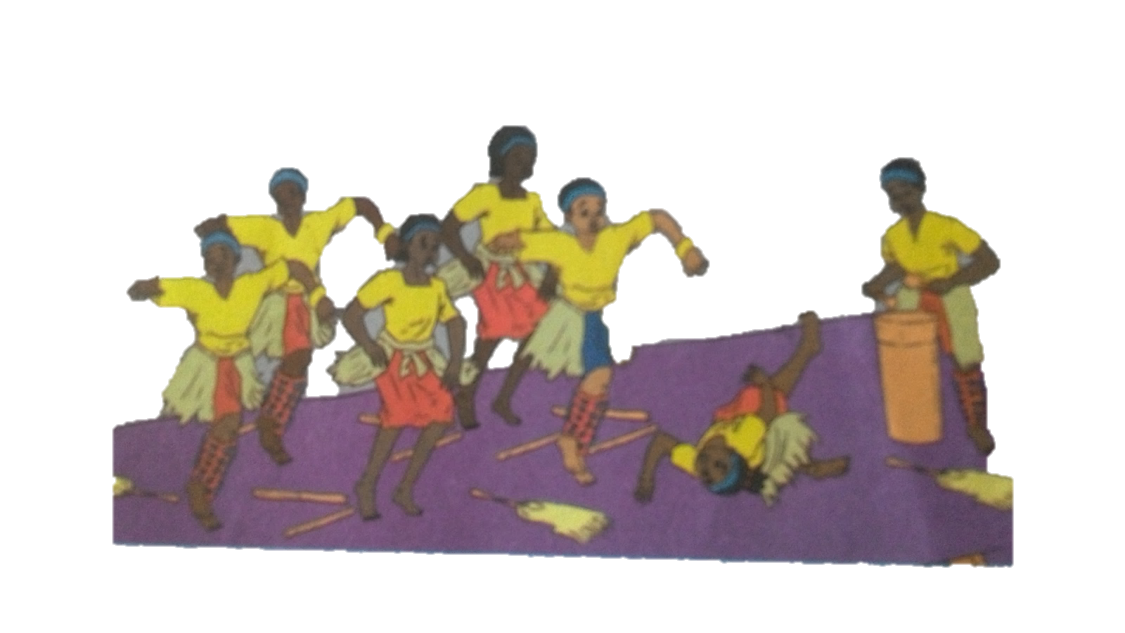 ________________________One of the performer dripped and fell down. Say why the injuries happened above.(4 mks)________________________________________________________________________________________________________________________________________________________________________________________________________________________________________________________________________State four ways to make sure that you are safe when dancing.(4 mks)________________________________________________________________________________________________________________________________________________________________________________________________________________________________________________________________________________________________Name some of the activities dancers need to do before a performance on stage.(3 mks)________________________________________________________________________________________________________________________________________________________________________________________________________________________________________________________________________________________________What are the functions of a soloist in a song performance?(8mks)____________________________________________________________________________________________________________________________________________________________________________________________________________________________________________________________________________Write the French rhythms for the following.(4 mks)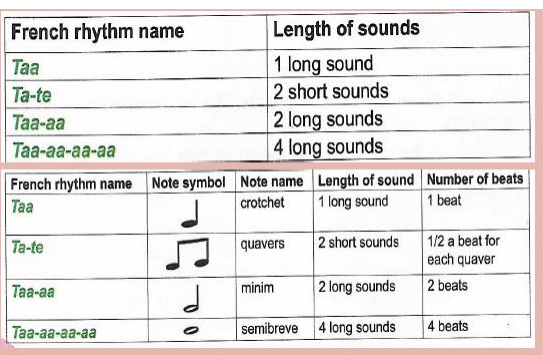 Identify five roles of Creative arts and sports in the society.(5 mks)__________________________________________________________________________________________________________________________________________________________________________________________________________________________________________________________________________________________________________________________________________________________________________________State four components of Creative Arts and Sports.(4 mks)________________________________________________________________________________________________________________________________________________________________________________________________________________________________________________________________________________________State two Principles of Visual arts.(2 mks)____________________________________________________________________________________________________________________________What is a colour wheel?( 2 mks)________________________________________________________________________________________________________________________________________________________________________________________________________________________Name three primary colours. (3 mks)________________________________________________________________________________________________________________________________________________________________________On the circles below, insert the colours you have identified as primary colors.( 3 mks) Identify the type of pass demonstrated below.(2 mks)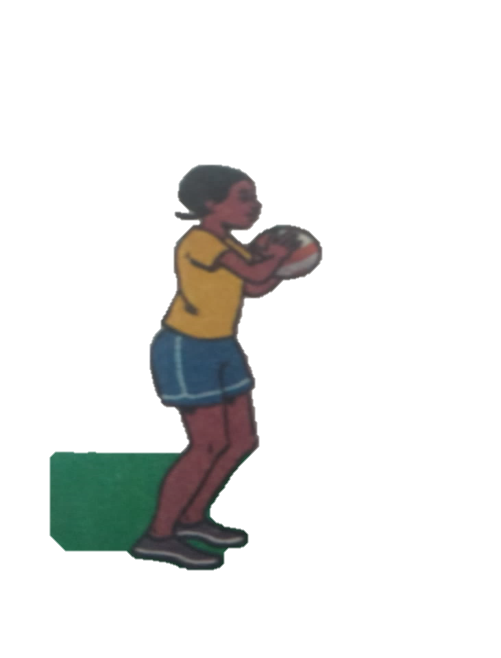 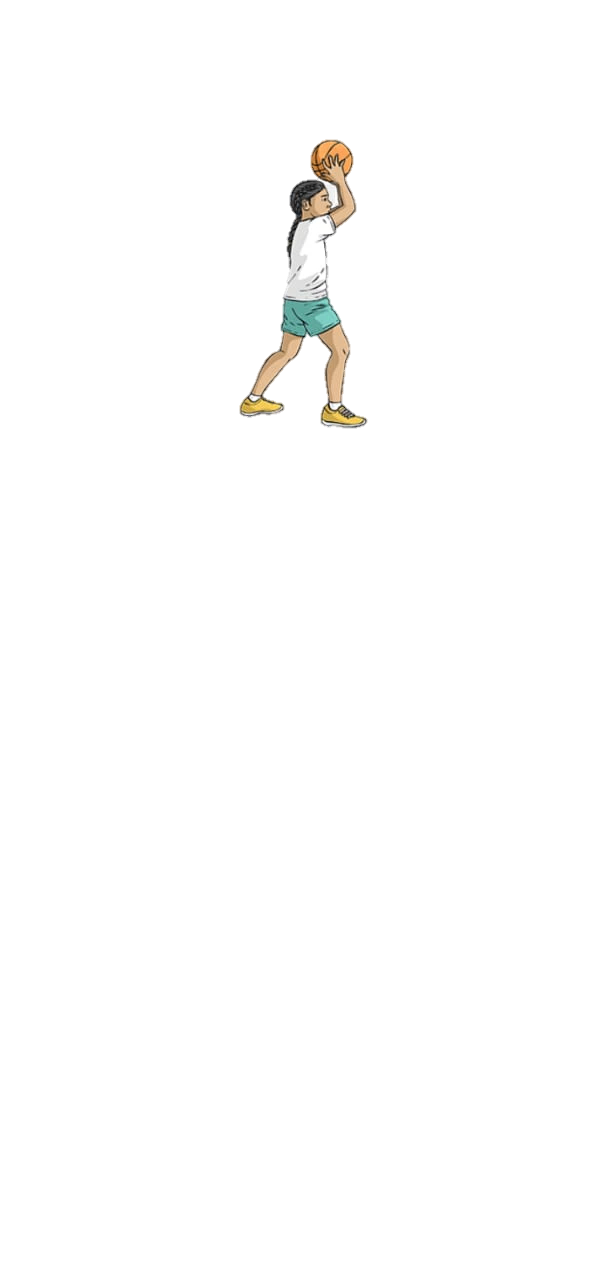 Identify the type of marking illustrated below.( 2 mks)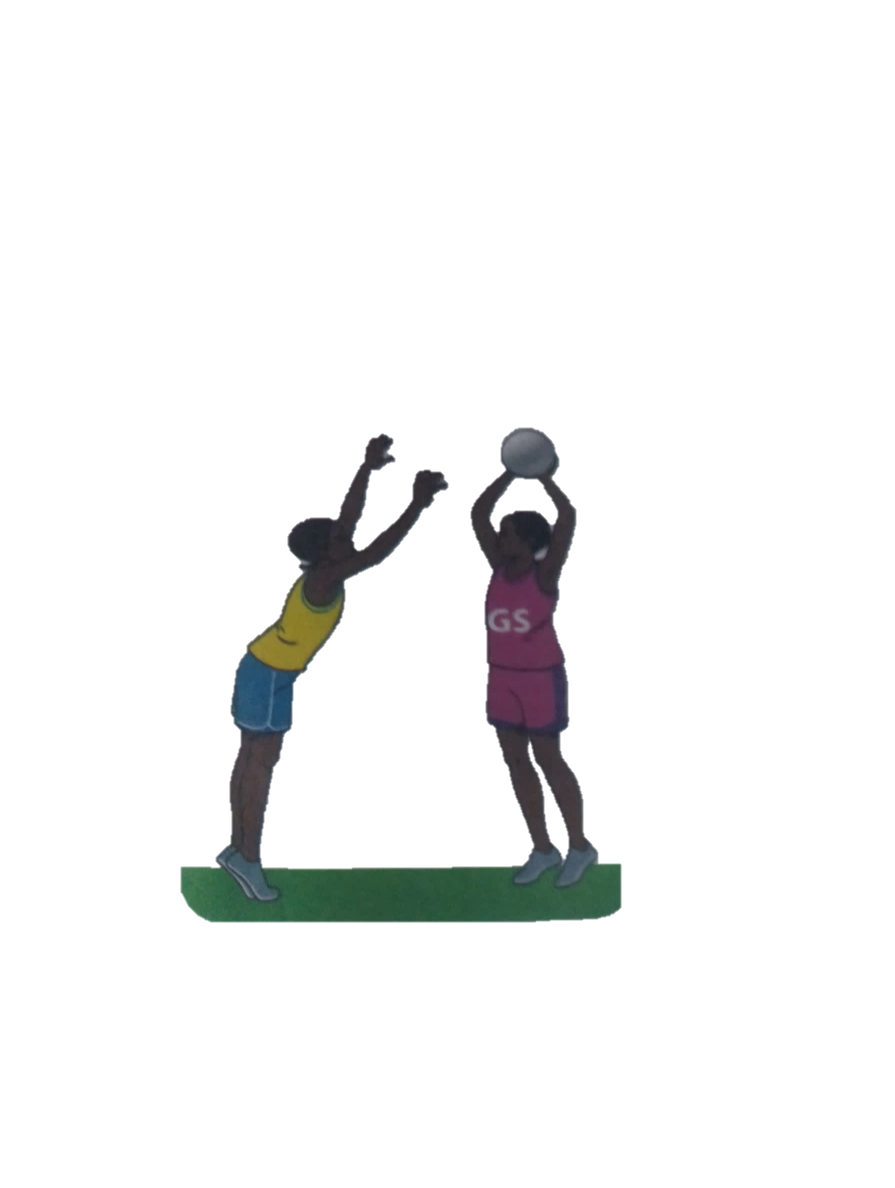 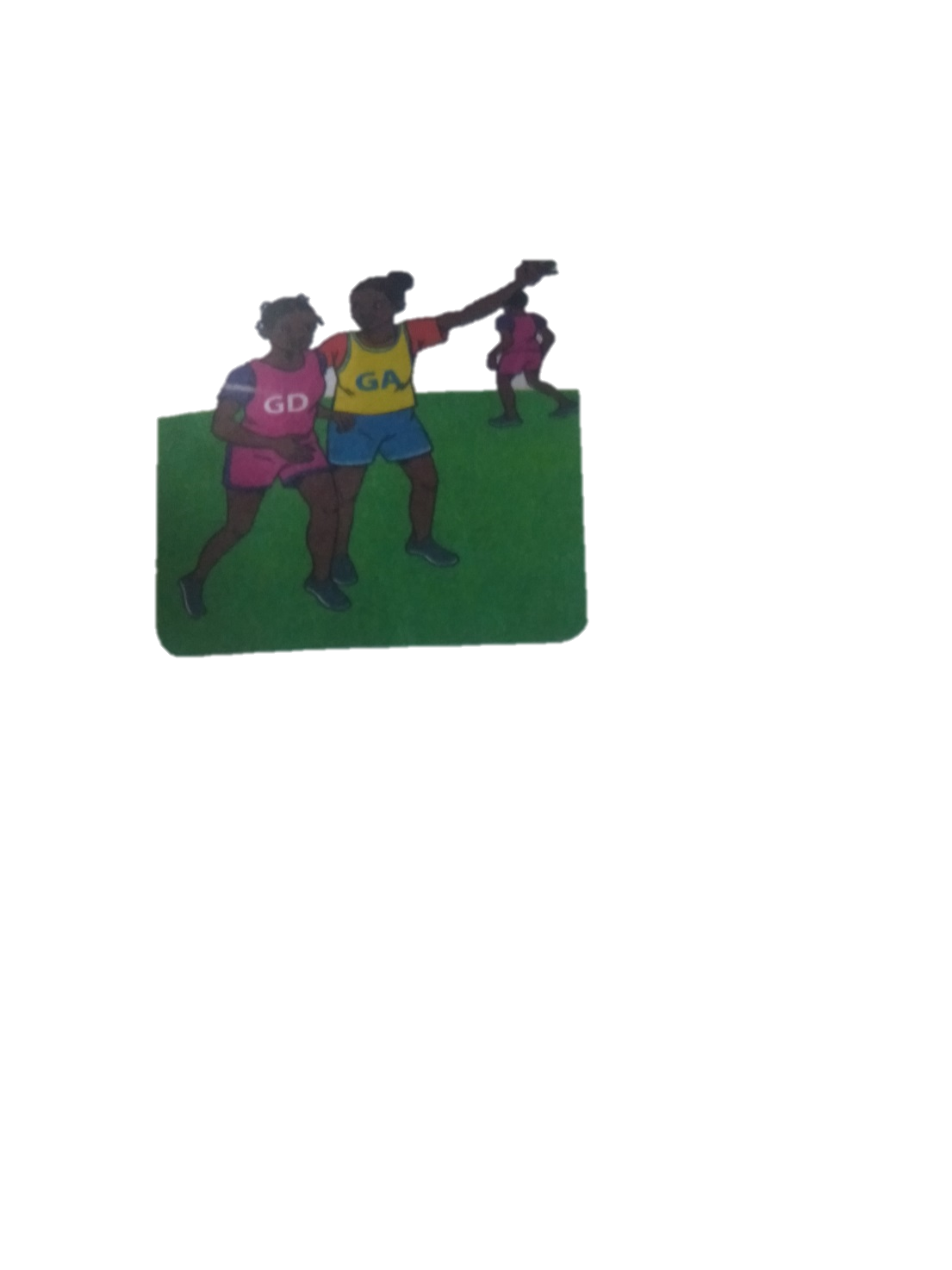 ________________________________       ________________________________________Which is the most common type of injury in a netball game?(4 mks)___________________________________________________________________________________________________________________________________________________________________________________________________________________________________________________________________State and explain three elements of Music in Creative Arts.(6 mks)____________________________________________________________________________________________________________________________________________________________________________________________________State three examples of themes in plays. (3 mks) _____________________________________________________________________________________________________________________________________________________________________________________________State three Elements of Dance in Creative Arts.(3 mks)___________________________________________________________________________________________________________________________________________________________________________________________________ The arts can be experienced through the following senses namely?(3 mks)______________________________________________________________________________________________________________________________________________________________________________________________________What are 3d art forms?( 3 mks)____________________________________________________________________________________________________________________________________________________________________________________________________________________________________________________________________________________Name three examples of 3D artworks (3 mks)____________________________________________________________________________________________________________________________________________________________________________________________________________Define ( 6 mks)A still life drawing____________________________________________________________________________________________________________________________________________________________________________________________________________________________________________________________________________________________________________A composition ____________________________________________________________________________________________________________________________________________________________________________________________________________________________________________________________________________________________________________Painting ____________________________________________________________________________________________________________________________________________________________________________________________________________________________________________________________________________________________________________List down three tools and materials used in painting.( 3 mks)______________________________________________________________________________________________________________________________________________________________________________________________________Draw a descant recorder.(8 mks)MARK SCORE RANGEBelow 4040-5960-7980-100PERFORMANCE LEVELBelow expectationApproaching expectationsMeeting expectations Exceeding expectationsOUT OF100%LEARNERS SCOREPERCENTAGE SCOREPERFORMANCE LEVEL